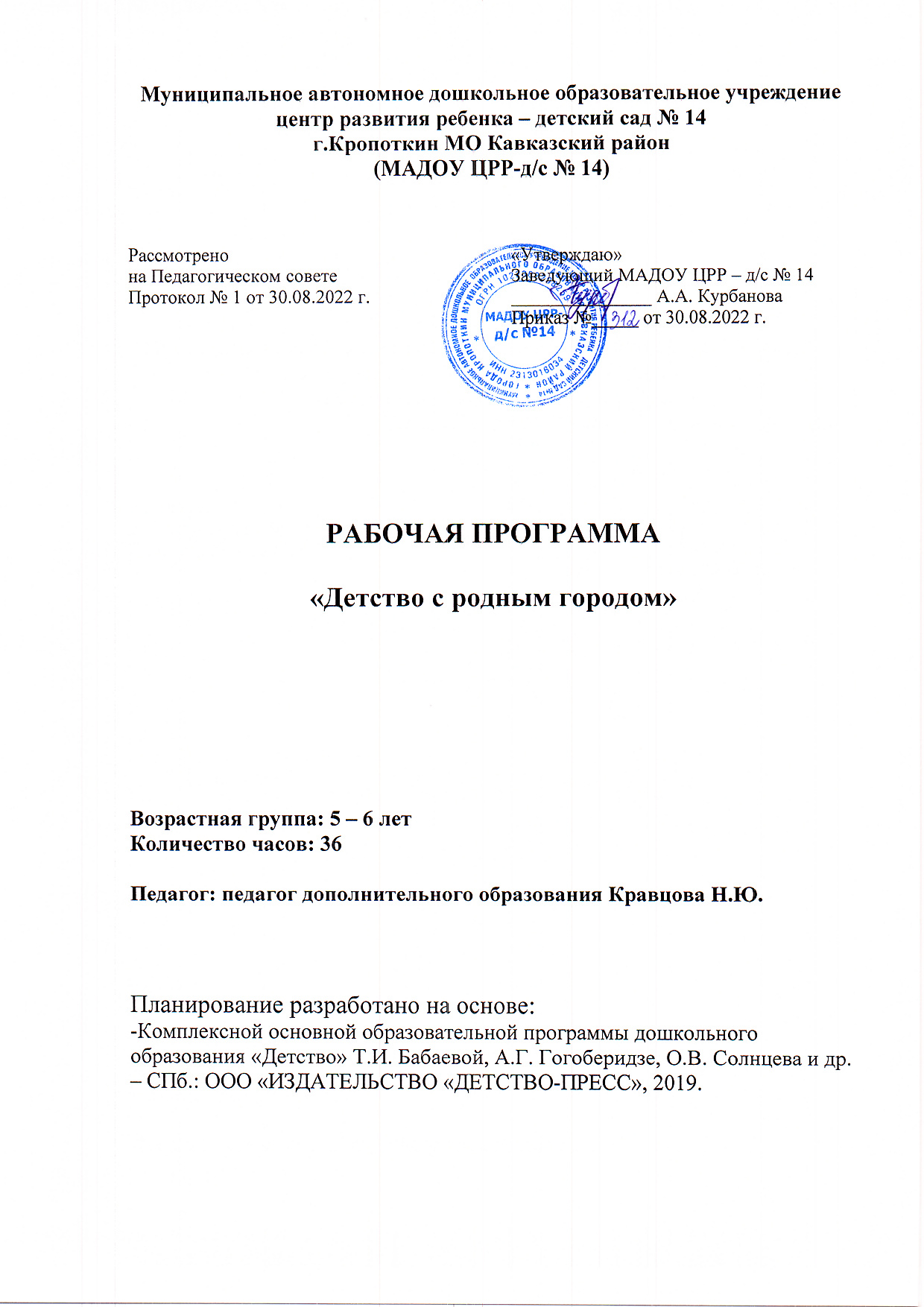 Муниципальное автономное дошкольное образовательное учреждениецентр развития ребенка – детский сад № 14 г.Кропоткин МО Кавказский район(МАДОУ ЦРР-д/с № 14)РАБОЧАЯ ПРОГРАММА«Детство с родным городом»Возрастная группа: 5 – 6 летКоличество часов: 36Педагог: педагог дополнительного образования Кравцова Н.Ю.Планирование разработано на основе:-Комплексной основной образовательной программы дошкольного образования «Детство» Т.И. Бабаевой, А.Г. Гогоберидзе, О.В. Солнцева и др. – СПб.: ООО «ИЗДАТЕЛЬСТВО «ДЕТСТВО-ПРЕСС», 2019.Содержание программы:I.1.1Пояснительная записка Современное общество ставит вопрос о сохранении истории родного края. Его духовных ценностей, народных обычаев и традиций. История каждого края уникальна и неповторима, а вместе с ним многообразна и богата история страны. Решение задач воспитания у дошкольников любви к своему дому, к своей малой Родине зависит от позиции близких. Воспитание любви и уважения к родному городу является важнейшей составляющей нравственного воспитания. Чтобы воспитать патриотов своего города, надо изучать, знать свою малую Родину. Многие нравственные качества человека закладываются в детстве. Любовь к родному краю, знание его истории, желание видеть родной город все более и более растущим и процветающим - все эти чувства в большой степени зависят от того, как они были заложены в детях в дошкольные годы. Программа позволяет решить задачу современного детского сада - привить любовь к малой Родине. А через любовь к малой Родине - любовь и уважение к необъятной и многонациональной России. Проект поможет дошкольникам изучить историю жизни города, познакомить воспитанников с символикой, культурой, традициями и жителями своего родного города Кропоткин.1.2 Актуальность Программы Родина, Отечество. …В корнях этих слов близкие каждому образы: мать и отец, родители, те, кто дает жизнь новому существу. Воспитание чувства патриотизма у дошкольников – процесс сложный и длительный. Любовь к близким людям, к детскому саду, к родному городу и родной стране играют огромную роль в становлении личности ребенка. В последние годы идет переосмысление сущности патриотического воспитания: идея воспитания патриотизма и гражданственности, приобретая все большее общественное значение, становится задачей государственной важности. Современные исследователи в качестве основополагающего фактора интеграции социальных и педагогических условий в патриотическом и гражданском воспитании дошкольников рассматривают национально – региональный компонент. При этом акцент делается на воспитание любви к родному дому, природе, культуре малой Родины. Знакомство детей с родным краем: с историко-культурными, национальными, географическими, природными особенностями формирует у них такие черты характера, которые помогут им стать патриотом и гражданином своей Родины. Ведь, яркие впечатления о родной природе, об истории родного края, полученные в детстве, нередко остаются в памяти человека на всю жизнь. Поэт Симонов в стихотворении “Родина” пишет: “Ты вспоминаешь не страну большую, которую изъездил и узнал. Ты вспоминаешь Родину такую, какой её ты в детстве увидал” И действительно, как не велика наша страна, человек связывает свое чувство любви к ней с теми местами, где он родился, вырос; с улицей, по которой ходил не раз; с двором, где посадил первое деревце.                                                                                                                                11.3 Цель и задачи ПрограммыЦель Программы: формирование гражданской позиции и патриотических чувств семьи к прошлому, настоящему и будущему родного города, края, страны, чувства гордости за свою Родину через ознакомление с родным городом. Основные задачи: Воспитание любви к родным местам, к малой родине;воспитание у дошкольников любви к родному городу; воспитание любви и уважения к природе родного края; формирование элементарных представлений об истории города; воспитание бережного отношения к достопримечательностям родного города ; расширение знаний дошкольников о профессиях горожан; воспитание уважительного отношения к труду взрослых; овладение детьми элементарными сведениями о выдающихся людях города, его защитниках, о развитии культуры и спорта. Ознакомительный материал в данной программе  планируется по темам.Таблица тематического распределения количества часов.1.4 Принципы, положенные в основу Программы Программа разработана с учетом следующих принципов: Принцип последовательности – любая новая ступень в обучении ребёнка опирается на опыт ребёнка в предыдущем. Принцип деятельности - включение ребёнка в игровую, познавательную, поисковую деятельность с целью стимулирования активной жизненной позиции. Принцип интеграции - интеграция всех видов детской деятельности, образовательных областей реализующихся в образовательном процессе. Принцип дифференцированного подхода - решение задачи эффективной педагогической помощи детям в специально созданных педагогических ситуациях. Принцип возрастной адресности - одно и то же содержание используется для работы в разных группах с усложнением соответствующим возрастным особенностям детей. Принцип преемственности взаимодействия с ребёнком в условиях дошкольного учреждения и семьи - ничто не убеждает лучше примера родителей. 1.5 Целевые ориентиры на этапе завершения освоения Программы 1. Ребенок овладевает основными культурными способами деятельности, проявляет инициативу и самостоятельность в игре, общении, конструировании и других видах детской активности. Способен выбирать себе род занятий, участников по совместной деятельности. 2. Ребенок положительно относится к миру, другим людям и самому себе, обладает чувством собственного достоинства. Активно взаимодействует со сверстниками и взрослыми, участвует в совместных играх. Проявляет  начала социальной активности: участвует в социально значимых событиях, переживает эмоции, связанные с событиями военных лет и подвигами горожан, стремится выразить позитивное отношение к пожилым жителям города. 3. Ребенок обладает воображением, которое реализуется в разных видах деятельности и прежде всего в игре. Ребенок владеет разными формами и видами игры, различает условную и реальную ситуации, следует игровым правилам.  4. Ребенок достаточно хорошо владеет устной речью, может высказывать свои мысли и желания, использовать речь для выражения своих мыслей, чувств и желаний, построения речевого высказывания в ситуации общения.                                                                         35. Ребенок способен к волевым усилиям, может следовать социальным нормам поведения и правилам в разных видах деятельности, во взаимоотношениях со взрослыми и сверстниками, может соблюдать правила безопасного поведения. 6. Ребенок проявляет любознательность, задает вопросы взрослым и сверстникам, интересуется причинно-следственными связями, пытается самостоятельно придумывать объяснения явлениям природы и поступкам людей. Склонен наблюдать, экспериментировать, строить смысловую картину окружающей реальности, обладает начальными знаниями о себе, о природном и социальном мире, в котором он живет. 1.6.Планируемые результаты освоения Программы: Ребенок 5–6 лет. Знает свой домашний адрес, название города, района. Имеет представление о символике города, района.  Знает название близлежащих улиц.  Имеет представление о жизни и быте народа, живущего в родном городе.  Узнает на фотографиях достопримечательности города, уметь рассказывать о них.  Знает профессии своих родителей.  Знает правила поведения в природе.  Умеет рассказывать о неразрывной связи человека с природой, значимости окружающей среды для здорового образа жизни людей.Проявляет  начала социальной активности: участвует в социально значимых событиях, переживает эмоции, связанные с событиями военных лет и подвигами горожан, стремится выразить позитивное отношение к пожилым жителям города.1.7. Материально-техническое обеспечение Программы. Для реализации Программы необходимо: Создание развивающей предметно-пространственной среды. Основные направления работы - краеведение, ознакомление с городом, символикой, историческим прошлым города. 1. Моя семья – семейные фотоальбомы, самодельные книги на тему « Герб моей семьи», «Генеалогическое дерево». 2. Родной город – иллюстрации, фотоматериалы, тематические папки на темы: «История возникновения города», «Промышленность города», «Наука, образование и культура»,  «Знаменитые земляки», «В годы Великой Отечественной войны», «Наше духовное        4    наследие», «Достопримечательности», «Архитектура», «Спорт», подбор стихов о городе, карта города, символика города (флаг, герб). 3.Макеты (микрорайон, улица, архитектурные сооружения города). 4. Защитники Отечества – иллюстрации, тематические папки на тему «Великая Отечественная война», « Российская армия». Фотоматериал «Памятники воинской славы». Художественная литература и дидактические игры по теме: макеты (древняя крепость, военная техника и т. п.) 5. Приобщение к истокам русской народной культуры – иллюстрации и тематические папки по темам «Как жили люди на Руси», «Предметы старины», « Из истории русского народного костюма», «Народные праздники и гулянья, «Народный календарь», предметы старины, русские игрушки, предметы народного декоративно – прикладного искусства, различные макеты, куклы в национальных костюмах, дидактические игры по теме. 6. Духовно – нравственное воспитание – материал, дающий детям первоначальное представление о православии (это может быть подборка иллюстраций с изображением храмов и их архитектурных особенностей, подбор открыток на тему «Русская икона», макет храма, детская Библия). 7. Художественная литература по фольклору (сказки, былины, предания) 8. Великие соотечественники – портреты, художественная литература, рассказывающая о великих соотечественниках, прославивших наш город. 9. Наша планета земля – глобус, детская карта мира. Художественная литература, иллюстрации, тематические папкиII. Организация деятельности по Программе. При организации деятельности по Программе нужно учитывать несколько положений: Для реализации Программы необходимо, в первую очередь, создание в детском саду социальной ситуации развития, способствующей не только усвоению детьми знаний, умений и навыков, но и развитию личности ребенка. Условия, необходимые для создания социальной ситуации развития детей Условия соответствуют специфике дошкольного возраста и предполагают: -Обеспечение эмоционального благополучия. - Поддержка индивидуальности и инициативы детей. -Установление правил взаимодействия в разных ситуациях. -Построение вариативного развивающего образования, ориентированного на уровень развития, проявляющийся у ребенка в совместной деятельности со взрослым и         более опытными сверстниками, но не актуализирующийся в его индивидуальной      5   деятельности (зона ближайшего развития ребенка). -Взаимодействие с родителями (законными представителями) по вопросам образования детей, непосредственного вовлечения их в образовательную деятельность, в том числе посредством создания образовательных проектов совместно с семьей.III. Методическое обеспечение Программы.  Методы работы с детьми по Программе: 1.Целевые прогулки и экскурсии; 2.Наблюдения (например, позволяющие видеть трудовую жизнь горожан, изменения в облике города, района, улицы, воздвигаемых новостроек и т.п.); 3.Рассказ - объяснение педагога в сочетании с показом нужных объектов и непосредственными наблюдениями детей. 4.Беседы с детьми о родном городе. 5.Использование детских художественных произведений, презентаций, репродукций картин, иллюстраций (их рассматривание и обсуждение). 6.Разучивание с детьми песен, стихотворений, пословиц, поговорок, чтение сказок, прослушивание музыкальных произведений. 7.Наблюдение окружающего мира, стимулирующее детское художественное творчество; 8.Привлечение детей к посильному общественно полезному труду в ближайшем для детей окружении (труд на участке детского сада, совместный труд с родителями по благоустройству территории детского сада и т.д.); 9.Поощрение детей за инициативу и стремление самостоятельно поддерживать порядок в ближайшем окружении, за бережное отношение к общественному имуществу, за добросовестное выполнение поручения, за хорошее поведение в общественных местах. 10.Личный пример педагога, любящего свою работу, свою улицу, свой город и принимающего активное участие в общественной жизни (важно помнить, что мировоззрение педагога, его взгляды, суждения, активная жизненная позиция – самый сильнодействующий фактор воспитания). Методические рекомендации. Предполагается проведение образовательной деятельности в трех направлениях: 1.Специально организованное обучение в форме занятий с детьми. Одно занятие в неделю, т. е. 36 занятий в учебном году. Занятие проводится по расписанию групп. Темы занятий определены в перспективном планировании. Материал, распределенный понедельно, усложняется с учетом дидактических целей и возраста детей.                          2.Совместная деятельность взрослого с детьми. Проведение целевых прогулок, наблюдений, бесед, чтение художественной литературы, игры, работа с родителями. 3.Самостоятельная деятельность детей. Продуктивная деятельность - рисование, лепка, аппликация, конструирование. Ознакомление с литературой, иллюстрациями, фотоматериалом в книжном уголке.                                                                                     6IV.Список литературы:А.Я. Ветохина «Нравственно – патриотическое воспитание дошкольника»  «ДЕТСТВО-ПРЕСС», 2020Н.Н. Леонова «Художественно – эстетическое развитие детей в старшей группе», «ДЕТСТВО-ПРЕСС», 2019Е.А. Хабибулина «Дорожная азбука в детском саду»  «ДЕТСТВО-ПРЕСС», 2020Н.Г.  Зеленова «Мы живём в России», 2020Н. В. Дубровская «День Победы» «ДЕТСТВО-ПРЕСС», 2018 годКАЛЕНДАРНО-ТЕМАТИЧЕСКОЕ ПЛАНИРОВАНИЕ по  программе «Детство с родным городом»Рассмотрено на Педагогическом совете Протокол № 1 от 30.08.2022 г.«Утверждаю»Заведующий МАДОУ ЦРР – д/с № 14 _______________ А.А. КурбановаПриказ №312 от 30.08.2022 г.I.1.1. Пояснительная записка11.2. Актуальность Программы11.3. Цели и задачи Программы21.4. Принципы, положенные в основу Программы31.5 Целевые ориентиры на этапе завершения освоения Программы31.6. Планируемые результаты освоения Программы41.7. Материально – техническое и дидактическое обеспечение Программы4II. Организация деятельности по Программе5III. Методическое обеспечение Программы6IV. Список литературы7РазделыСтаршая группа1.Мой дом, мой детский сад, мой город.9История возникновения города Кропоткин.4Город и его жители.3Природное окружение города8Культурные и спортивные центры города2Транспорт города1Символика города.1Никто не забыт, ничто не забыто.836№ТемаОборудованиеИсточник1Беседа «Мой дом -  моя семья»Набор картинок по теме «Семья», семейные фотографииА.Я. Ветохина «Нравственно – патриотическое воспитание дошкольника»,с.602Рисование «Дом, в котором я живу»Иллюстрации с изображением разных домовН.Г.  Зеленова«Мы живём в России» с.243Беседа  «Мой детский сад»Слайды фотографий детского сада, сотрудниковА.Я. Ветохина «Нравственно – патриотическое воспитание дошкольника»,с.844Рассказ педагога «История возникновения города Кропоткин»Иллюстрации с видами г. КропоткинСборник конспектов стр. 115Экскурсия в музей детского садаПрезентация «Кубанский быт»Сборник конспектов стр. 146Рисование «Герб города Кропоткина»Иллюстрации с изображением герба Кропоткина, компьютерная презентация «Герб города Кропоткин»А.Я. Ветохина «Нравственно – патриотическое воспитание дошкольника»,с.777Игра – путешествие «Улицы города»Иллюстрации общественных мест города КропоткинаА.Я. Ветохина «Нравственно – патриотическое воспитание дошкольника»,с948Виртуальная экскурсия на тему «Профессии родителей»Стихи, загадки, пословицы о труде,предметные картинки об орудиях труда, оборудование для рисованияН.Н. Леонова «Художественно – эстетическое развитие детей в старшей группе», с.1429Рисование «Город осенью»Демонстрационный материал: изображения осени в городеН.Г.  Зеленова«Мы живём в России» с. 2810Игра – путешествие  «Транспорт» Картинки, игрушки, иллюстрации, изображающие различные виды транспорта, мяч резиновый для игрыЕ.А. Хабибулина «Дорожная азбука в детском саду» с. 2511Беседа  «Улица может говорить» (знаки)Картинки автобуса, микроавтобуса, дорожные знакиЕ.А. Хабибулина «Дорожная азбука в детском саду» с. 54- 5712Рассказ педагога «О чем молчат  памятники»Иллюстрации памятников г. Кропоткин.Сборник конспектов стр.3313Конструирование «Флюгер»Фотографии флюгеров, игрушка флюгер (вертушка).Сборник конспектов стр. 3614Игра – путешествие « По реке Кубань»Изображения рыб, слайды  с изображениями деревьев, кустарников, птиц, растений, рыб. Звукозапись голосов птиц, шума леса.  Сборник конспектов стр. 3815Беседа  «Птицы в городе»Демонстрационный материал «Птицы»;
модели – схемы для сравнения птиц с другими животнымиСборник конспектов стр. 4116Аппликация «Кормушки для птиц»Иллюстрации с изображением птиц, оборудование для аппликацииН.Н. Леонова «Художественно – эстетическое развитие детей в старшей группе», с.21117Рисование «Белая берёза»Изображение берёзы зимой, тонированная бумага, краски, кисточкиА.Я. Ветохина «Нравственно – патриотическое воспитание дошкольника» с.11018Рисование  «Праздничное украшение города» Краски гуашь, бумага, кисти, банка с водой, салфетки,  изображения зимнего города.Н.Н. Леонова «Художественно – эстетическое развитие детей в старшей группе» с.21319Сюжетный рассказ педагога «Архитектура прошлого и настоящего» Иллюстрации архитектурных памятников г. Кропоткин: вокзал, храм, жилые домаСборник конспектов стр. 5220Коллаж «Наш город зимой»Картон темно-синего цвета, клей вата, 6 шт. прямоугольников разного размера и цвета, обрезки из журналовН.Н. Леонова «Художественно – эстетическое развитие детей в старшей группе», с.9621Беседа «Полиция на страже порядка»Иллюстрации с изображением работы полиции.Сборник конспектов стр.6022Беседа  «Наши защитники – пожарные»Пожарная машина, картинка с изображением пожарного, плакат с изображением различных пожарных ситуацийСборник конспектов стр. 6423Рисование «Высотные дома на улице».Фотографии с изображением центральной улицы  и основных достопримечательностей. Оборудование для рисованияН.Г. Зеленова«Мы живём в России» с.1924Виртуальная экскурсия «Спортивные центры»Мультимедийная установка, презентация «Кропоткин – спортивный»,  разрезные картинки «Спортивные сооружения города»Сборник конспектов стр. 7125Игра – путешествие  «Культурные центры города»Презентация «Культурные центры города» карта Краснодарского края, стихи кубанских поэтов.Сборник конспектов стр.7526Рассказ педагога «История возникновения почты»Презентация, разноцветные конверты с заданиями, почтовый конверт и марка для каждого ребенкаН.Г.  Зеленова«Мы живём в России» с. 3627Виртуальная экскурсия в парк города.Презентация «Весенний парк», письмо от лесовичка, д/и «Береги живое»А.Я. Ветохина «Нравственно – патриотическое воспитание дошкольника»с.8928Рисование «Носит одуванчик жёлтый сарафанчик»Картинка с изображением одуванчика, оборудование для рисования.Н.Н. Леонова «Художественно – эстетическое развитие детей в старшей группе», с.9629Конкурс знатоков «Родной край - люби и уважай».Эмблемы  команд, памятные медальоны, дидактические игры, герб Кропоткина, мультимедийный проекторСборник конспектов стр. 8730Рисование «Открытка ветерану»Иллюстрации о Великой Отечественной войне, о памятниках погибшим солдатам, ветеранах,аудиозаписи песен о войнеН. В. Дубровская «День Победы», с.6Сборник конспектов стр.9031Рассказ педагога «Никто не забыт и ничто не забыто»Иллюстрации на военную тематику,изображение памятника русскому солдату в Берлине, фонограмма песен «День Победы»Сборник конспектов стр. 9232Сюжетный рассказ педагога «Они прославили наш город»Иллюстрации с изображением памятников, фото ветеранов войны г. КропоткинСборник конспектов стр. 9533Экскурсия к памятнику погибшим героям-защитникамСборник конспектов стр. 9934Рассказ педагога «Салют Победы»Иллюстрации «Салют», оборудование для рисованияСборник конспектов стр.10135Рассказ педагога «Зажжём свечу памяти»Фотографии военных лет, ордена фронтовика, письмо с фронта, фотографии героев ВОВСборник конспектов стр.10336Рисование «Город – мечта»Маленький сундучок с “серебряным” клубком; корзина с муляжами фруктов; бумажный цветокКонспект Н.Н. Леонова «Художественно – эстетическое развитие детей в старшей группе», с.81